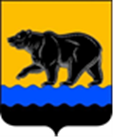 СЧЁТНАЯ ПАЛАТА ГОРОДА НЕФТЕЮГАНСКА16 мкрн., д. 23, помещение № 97, г. Нефтеюганск, Ханты-Мансийский автономный округ - Югра(Тюменская область), 628310, телефон: 20-30-54, факс: 20-30-63 е-mail: sp-ugansk@mail.ru_____________________________________________________________________________________ЗАКЛЮЧЕНИЕ на проект изменений в муниципальную программу «Развитие жилищной сферы города Нефтеюганска»Счётная палата города Нефтеюганска на основании статьи 157 Бюджетного кодекса Российской Федерации, Положения о Счётной палате города Нефтеюганска, утверждённого решением Думы города Нефтеюганска от 22.12.2021 № 56-VII, рассмотрев проект изменений в муниципальную программу города Нефтеюганска «Развитие жилищной сферы в городе Нефтеюганске» (далее по тексту – проект изменений), сообщает следующее:1. При проведении экспертно-аналитического мероприятия учитывалось наличие экспертизы:1.1. Департамента финансов администрации города Нефтеюганска на предмет соответствия проекта изменений бюджетному законодательству Российской Федерации и возможности финансового обеспечения его реализации из бюджета города Нефтеюганска.1.2. Департамента экономического развития администрации города Нефтеюганска на предмет соответствия:- проекта изменений Порядку принятия решения о разработке муниципальных программ города Нефтеюганска, их формирования, утверждения и реализации, утверждённому постановлением администрации города Нефтеюганска от 18.04.2019 № 77-нп «О модельной муниципальной программе города Нефтеюганска, порядке принятия решения о разработке муниципальных программ города Нефтеюганска, их формирования, утверждения и реализации» (далее по тексту – Порядок от 18.04.2019 
№ 77-нп):- программных мероприятий целям муниципальной программы;- сроков реализации муниципальной программы задачам;- целевых показателей, характеризующих результаты реализации муниципальной программы, показателям экономической, бюджетной и социальной эффективности;- требованиям, установленным нормативными правовыми актами в сфере управления проектной деятельностью.2. Проектом изменений планируется:2.1. Изменить целевые показатели муниципальной программы, а именно: - количество ликвидированных строений, приспособленных для проживания, строений – 10;- количество ветеранов боевых действий, инвалидов и семей, имеющих детей-инвалидов, вставших на учет в качестве нуждающихся в жилых помещениях до 1 января 2005 года, получивших меры государственной поддержки для улучшения жилищных условий, человек – 3;- количество освобожденных земельных участков – 88;- количество квадратных метров расселенного аварийного жилищного фонда, признанного таковым до 1 января 2017 года, тыс. кв. м. – 71,55428;- количество граждан, расселенных из аварийного жилищного фонда, признанного таковым до 1 января 2017 года, человек – 4 781.- показатель «Приобретение жилья в целях реализации полномочий в области жилищных отношений» на основании Соглашения о предоставлении субсидии местному бюджету из бюджета Ханты-Мансийского автономного округа – Югры от 24.01.2022 № 1-ЕС/2022, приведён в соответствие:1) целевой показатель 5.1 «Количество граждан, расселенных из аварийного жилищного фонда» на 2024 год установить 40 человек;2) целевой показатель 5.2 «Количество квадратных метров расселенного аварийного жилищного фонда» на 2024 год установить 1,3421 тыс. кв. м.;- целевой показатель 16 «Количество квадратных метров расселенного аварийного жилищного фонда, признанного таковым до 1 января 2017 года» установить:- на 2022 год – 18,3525 	тыс. кв. м.;- на 2023 год – 22,4054 тыс. кв. м.;- на 2024 год – 30,79638 тыс. кв. м.- целевой показатель 17 «Количество граждан, расселенных из аварийного жилищного фонда, признанного таковым до 1 января 2017 года» установить:- на 2022 год – 1 249 человек;- на 2023 год – 1 442 человек;- на 2024 год – 2 090 человек. На основании Соглашения о предоставлении субсидии местному бюджету из бюджета Ханты-Мансийского автономного округа – Югры от 19.01.2022 № 1-А/2022.2.2. Увеличить объём финансового обеспечения муниципальной программы в 2022 году за счёт средств местного бюджета на сумму 73 724,73000 тыс. рублей, в том числе: 2.3. В подпрограмме 1 «Стимулирование развития жилищного строительства» по мероприятиям:- «Проектирование и строительство инженерных сетей для увеличения объёмов жилищного строительства» ответственному исполнителю департаменту градостроительства и земельных отношений администрации города Нефтеюганска (далее по тексту - ДГиЗО) увеличить объём финансирования на сумму 70 017,33800 тыс. рублей, в целях выполнения инженерных изысканий, осуществление подготовки проектной документации  для строительства объекта капитального строительства «Инженерное обеспечение территории в районе СУ-62 города Нефтеюганска»;- «Освобождение земельных участков, планируемых для жилищного строительства и комплекса мероприятий по формированию земельных участков для индивидуального жилищного строительства» соисполнителю департаменту жилищно-коммунального хозяйства администрации города Нефтеюганска увеличить объём финансирования на сумму 3 447,11000 тыс. рублей, в целях освобождения трёх земельных участков путём сноса жилых домов, расположенных на территории города Нефтеюганска. В качестве финансово-экономического обоснования представлены сводные сметные расчёты стоимости строительства проектной документации на снос непригодного жилья по адресам город Нефтеюганск:  - 17 микрорайон, МО-15, дом 5;- 11 микрорайон, дом 44;- 6 микрорайон 46 дом.В состав представленных смет включены затраты на строительный контроль, обследование, проектную документацию, производство работ в зимнее время (при этом работы планируются к проведению в летний период).В соответствии с частью 1 статьи 53 Градостроительного кодекса Российской Федерации строительный контроль проводится в процессе строительства, реконструкции, капитального ремонта объектов капитального строительства в целях проверки соответствия выполняемых работ проектной документации. Представленные сводные сметные расчёты составлены для выполнения работ по сносу непригодного жилья.Обследование, проектная документация, негосударственная экспертиза сметной документации входящие в состав сводных сметных расчётов проведены на основании заключенных муниципальных контрактов 
от 12.05.2021 № ЭА.2021.00026, от 13.07.2021 № ЭА.2021.00055, от 19.07.2021 № ЭА.2021.00063 на выполнение проектно-изыскательских работ на снос непригодного жилья, работы выполнены и приняты, о чём свидетельствуют акты о приёмке проектной документации.   Таким образом, рекомендуем исключить или перераспределить на другие мероприятия муниципальной программы планируемые затраты на вышеуказанные работы на общую сумму 235,86200 тыс. рублей. 2.4. В подпрограмме 4 «Обеспечение реализации муниципальной программы» по мероприятию «Организационное обеспечение функционирования отрасли» ответственному исполнителю ДГиЗО увеличить бюджетные ассигнования на сумму 260,28200 тыс. рублей, для проведения мероприятий, направленных на соблюдение санитарного законодательства и недопущение распространения коронавирусной инфекции (COVID-19).	По итогам проведения экспертизы, предлагаем:	1. Направить проект изменений муниципальной программы на утверждение, с учётом рекомендаций, отражённых в настоящем заключении. 	2. Информацию о решениях, принятых по результатам рассмотрения рекомендаций, направить в адрес Счётной палаты до 16.03.2022 года.Председатель 							                   С.А. Гичкина Исполнитель:инспектор инспекторского отдела № 1Татаринова Ольга АнатольевнаТел. 8 (3463) 20-30-54Исх. от 05.03.2022 № СП-144-2